C3D_Pasatiempo ANTES DE LEER¿Qué son los pasatiempos?¿Cuáles conocéis?¿En qué creéis que va a consistir este juego?TEXTO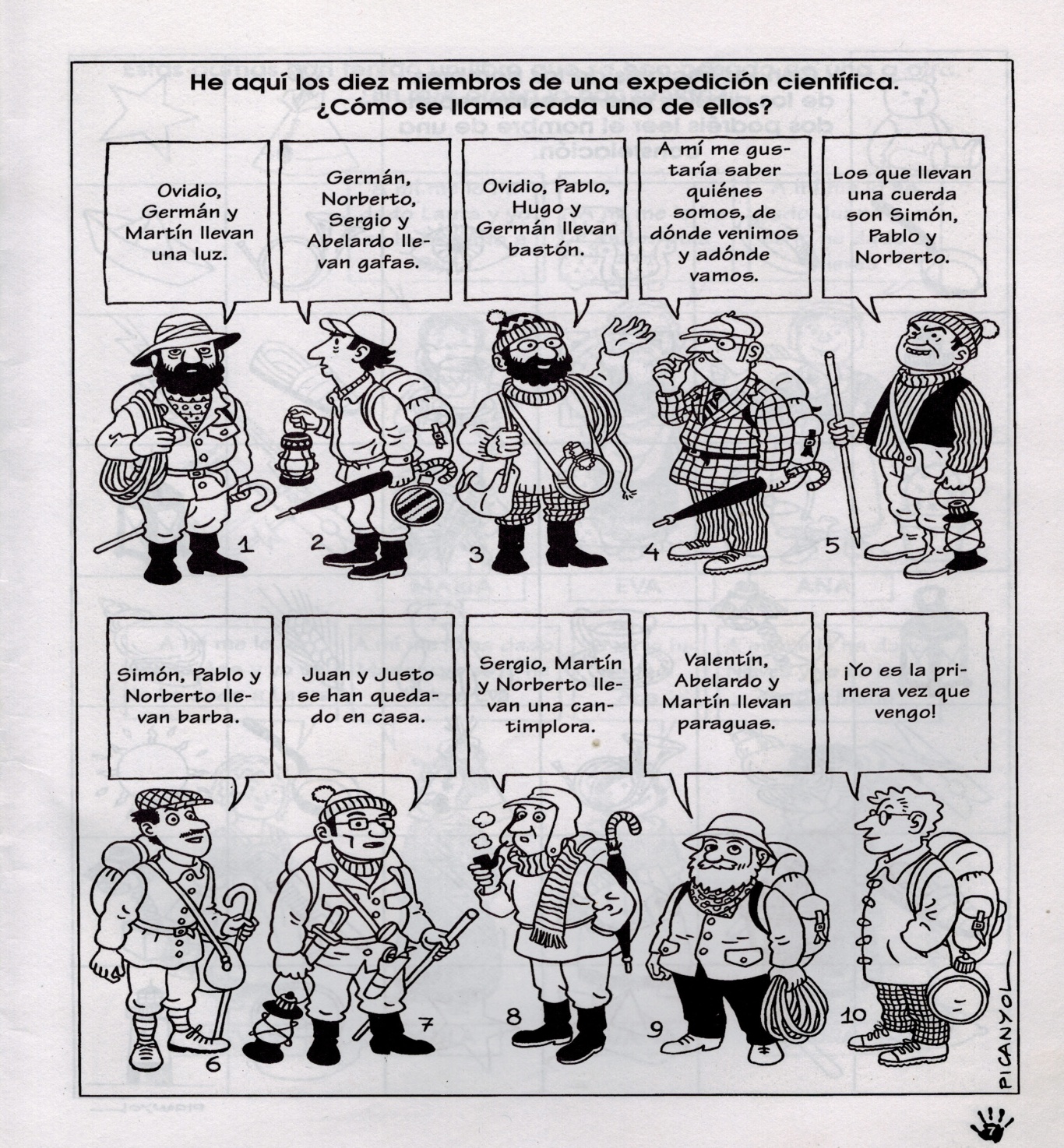 Fuente: El Aguilucho sabio. Nº5. Ed.  La Galera. Barcelona 2000.DESPUÉS DE LEER¿Cuáles son los exploradores que llevan un “farolillo”?¿Qué miembros de la expedición se han quedado en casa?¿Hay más exploradores que llevan paraguas o que llevan bastón?¿Sabríais  poner  el nombre  correcto a cada explorador?¿Cuál de ellos es el novato del grupo?ACTIVIDADES COMPLEMENTARIASDespués de haber resuelto el pasatiempo anterior. ¿Os animáis a resolver el siguiente pasatiempo?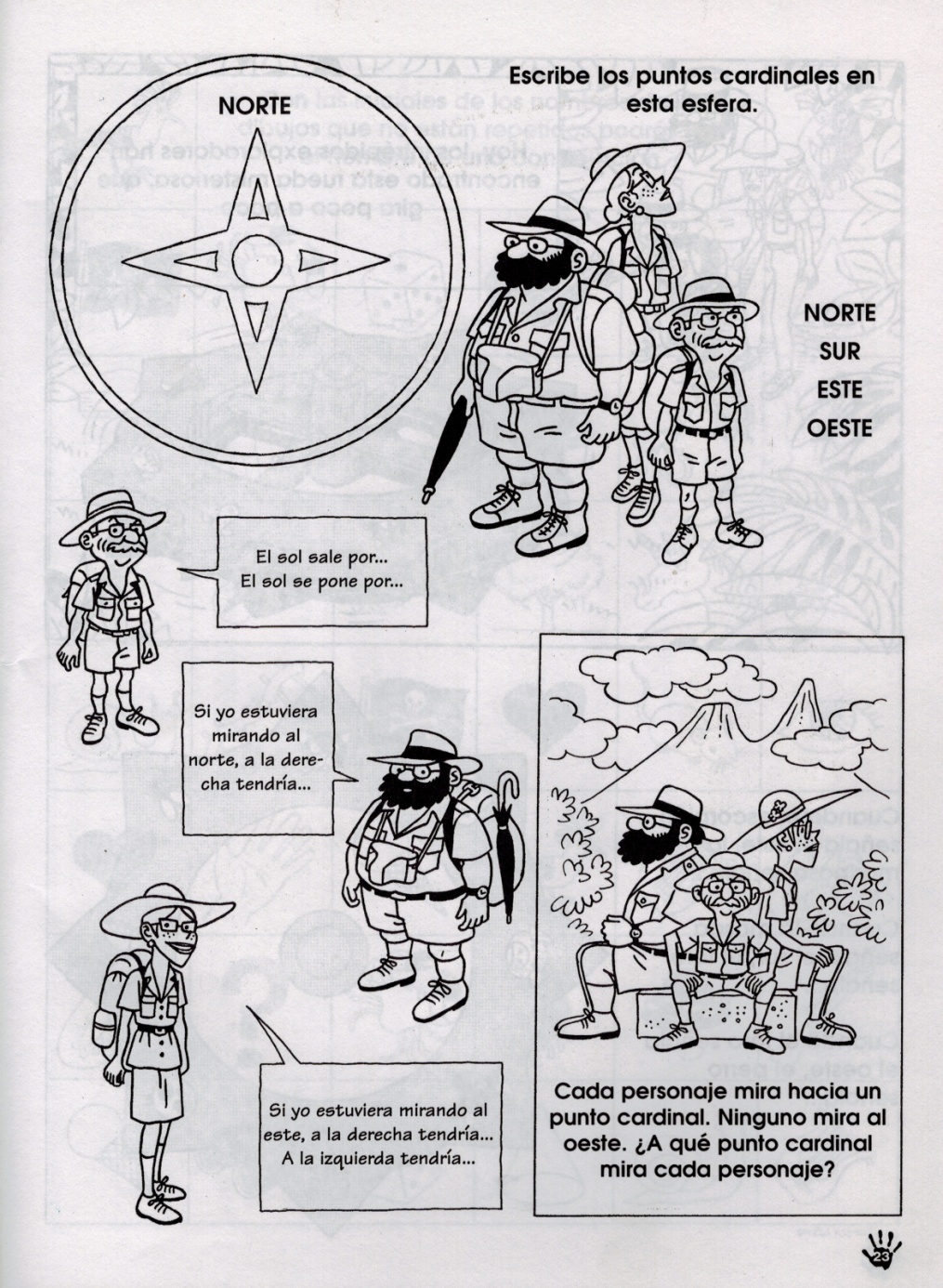 